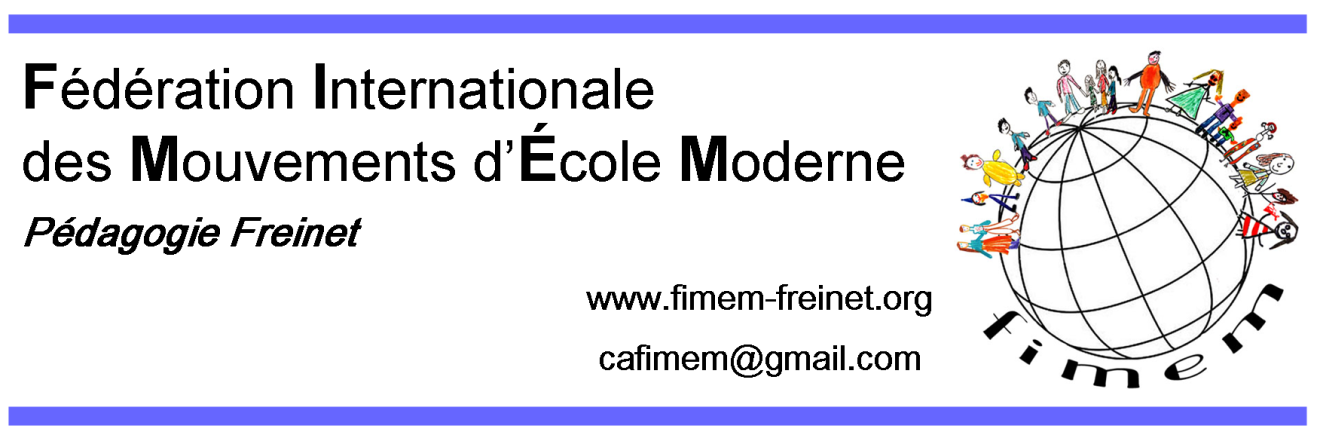           Document de travailRAPPORT MORAL ET COMPTE RENDU DES ACTIVITÉS 2018-2020                  FIMEM              Fédération Internationale des Mouvements de l'École ModerneMariel Ducharme (CQEM-Canada) présidenteSylviane Amiet (FG-GSEM-Suisse) trésorièreAntoinette Mengue Abesso (AECEMO-Cameroun) administratriceLanfranco Genito  (MCE-Italie) administrateur Flor Zaldumbide (MEPA-Mexico) administratrice (cooptée en décembre 2018) A-Rapport moral 2018-2020Présentation Tout au long de ces 2 années, plusieurs documents relatant le travail du CA ont été posés sur le site Fimem : lettre de la présidence et Infor #71 et #72,  comptes rendustrimestriels et documents pour l’AG virtuelle 2020.Ce document complète donc de façon non exhaustive l’essentiel de ce qui a été accompli.  IntroductionLes années 2018 et 2019 ont été marquées par la poursuite des activités régulières du CA et par la mise en œuvre des  mandats que l’AG 2018 nous a confiés.Puis à l’aube de 2020 survient un événement aussi inattendu qu’inédit : la pandémie Covid19. Nous avons tous eu à réorganiser rapidement les différentes dimensions de notre vie personnelle, professionnelle, citoyenne et associative. Les impacts de cette crise sanitaire mondiale ont été nombreux et nous en subirons les effets encore longtemps, malgré le dé-confinement  qui a été amorcé depuis peu.Aurons-nous appris,  serons-nous plus conscients et mieux préparés  pour prévenir ou contrer les prochaines turbulences?  Cela dépend de tous et de chacun d’entre nous. En mandarin, le mot « crise » est un mot composé qui signifie à la fois « danger » et « opportunité ».  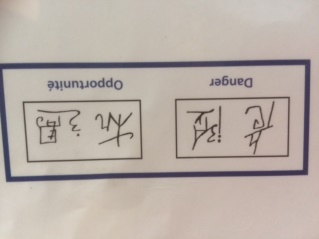 L’aspect « danger » apparaît habituellement en premier : inconfort, réorganisation urgente peur d’être victime de ce tsunami …  et sentiment d’impuissance, de vide et de déséquilibre chez plusieurs d’entre nous. Pour une première et dernière fois sans doute,  une enveloppe-temps personnel est allouée à tous, sans aucune imposition ou contrainte provenant de l’extérieur cette fois. Angoisse et anxiété quasi assurées.Puis, tout doucement, selon le rythme de chacun, des gains et des opportunités apparaissent sous le radar: moins de pertes de temps en déplacements, moins de pollution, moins de consommation d’objets et de services, plus de temps à la maison en couple, en famille avec les enfants, plus de contacts avec amis et proches, …  Aussi des moments de réflexions, d’apprentissages et de constats qui incitent à l’action et à l’innovation dans nos manières d’être et de faire …ENSEMBLE.  En éducation, le virage numérique et l’enseignement à distance ont été les solutions privilégiées par  la  plupart des gouvernements du globe. Ces règles imposées aux enseignants ont suscitées, chez  plusieurs d’entre eux, des questions fondamentales qui demeurent  encore irrésolues à ce jourLa  pédagogie est-elle viable à distance?Les enseignants sont-ils suffisamment formés? Les enfants ont-ils tous le même accès aux outillages technologiques?Qu’en est-il des enfants à défis?L’apprentissage significatif est-il possible sans relation régulière, ni contact directs? Nous espérons que tous les praticiens-chercheurs que nous sommes sauront prendre la balle au bond! Nos valeurs-phare que sont l’expression, la communication, la coopération, l’engagement et l’expérimentation inspireront quelques-unes de nos réponses à ces questions.L’Assemblée Générale (virtuelle en 2020) nous en offre l’occasion. Ce rendez-vous biennal « nouvelle façon » sera un moment privilégié pour faire le bilan des 2 années écoulées, de saluer les succès, d’analyser les difficultés et de tirer les enseignements utiles afin de mieux se projeter dans l’avenir. Tous les documents préparatoires à l’AG virtuelle (incluant ceux déjà publiés) seront  sur le site dans l’espace « réservé Fimem ».  Les membres du CA seront disponibles du 15 juin au 15 juillet (AG1 et AG2) pour présenter les informations  et répondre aux questions de clarifications des Mouvements nationaux et des groupes de langues. Voici tous les documents qui y seront déposés   :1 Convocation/2-Ordre du jour/3-Procuration/4- Candidats au CA/5-Demandes d’affiliations/6-Fiche biennale/7- Rapport moral et compte rendu des activités 2018-2020/8a)-Orientations-bilan/8b)-Orientations-prospectives/9a)- Bilan financier/9b)-Prévisions budgétaires /10-Lettre de la présidence #72 (réédition) /11- Bénéficiaires de la solidarité 2020/12-Délégués 2020/13-Rôles et tâches des membres du CA/14- Bilan financier de la Ridef 2020B-Compte rendu des activités du CA2018-2020Nos principales réalisationsa) Les rencontres Le nouveau CA s’est réuni pendant 4 jours après la Ridef de Ljunkskile (Suède) puis pendant 7 jours à Neufchâtel (Suisse)  lors de l’Annuelle. Nous remercions Sylviane Amiet pour son généreux accueil! Pour les rencontres en présentiel,  le plan de travail est toujours constitué des mêmes grands blocs*.  *L’accueil et l’intégration des nouveaux membres et le retour à chaud sur la Ridef  sont uniquement traités lors de la rencontre post-Ridef  tandis que la préparation des différentes étapes et documents pour l’AG est ajoutée à l’ordre du jour de  l’Annuelle seulement. Si un nouveau membre a été coopté au CA,  on reprend  l’information reliée à l’accueil et à l’intégration lors de l’Annuelle.  Bloc 1- démarrage :Accueil, installation, organisation, validation du plan de travail et programmation des activités dans le temps Bloc 2-BilansBilan du CA  à ce jour (satisfaisant, à améliorer, à suggérer) Présentation et mise à jour des outils organisationnels (calendrier permanent, rôles et tâches, lignes directrices pour solidarité et projets, archivage,…)Présentation et mise à jour des outils de communication (site-dépliant- correspondance reçue, envoyée,…)Trésorerie -présentation des finances de la Fimem (budget, cotisations, solidarité, …)Nouvelle répartition des tâches  Bloc 3- Relations avec les Mouvements- Mise à jour des différentes listes; relance auprès des Mouvement qui nous ont quittés et contacts avec de nouveaux groupes de travail, Bloc 4-Ridef : Retour sur la Ridef précédente, informations sur celle en cours et  accompagnement à prévoir pour celle à venir  Bloc 5-FimemListe des points à discuter, des décisions à prendre et des suivis à faire  Bloc 6-Plages libres pour travail en sous-groupes ou en individuel  Bloc 7- Suivis à faire sur place ou d’ici à la première rencontre virtuelle Présentation et validation des premiers jets individuels et d’équipe  (lettre de la présidence, Infor, correspondance reçue et à envoyer,…)Une période d’évaluation a lieu à la fin de chaque journée puis une dernière sur l’ensemble de notre travail à la fin de la rencontre. À partir de 20h- Temps privilégié pour accueillir des membres du Mouvement local, autres visiteurs ou sortiesb) Commissions FimemC’est une de nos plus importantes réussites collectives.  Nous remercions tous ceux qui se sont déjà engagés  dans l’une ou plusieurs d’entre elles. Nous souhaitons que plusieurs parmi elles profiteront de l’AG virtuelle pour nous faire profiter de tout le travail déjà réalisé et nous informer des prospectives éventuelles. Nous avons soutenu  la création et le démarrage des  12 commissions internationales en proposant un document de travail, en lançant un appel de participation et en sollicitant des coordonnateurs éventuels. Nous avons offert notre soutien au besoin… c) Rencontres internationalesParticipation des membres du CA ou de représentants mandatés par la Fimem à différents événements  Nous avons produit une fiche-guide pour faciliter le travail de nos représentantsRAEF5-Afrique-Antoinette-représentante du CA et participation volontaire de Lanfranco. Nous sommes toujours en attente du rapport des organisateurs de l’événement;Remfa Flor -représentante du CA et participation volontaire de Lanfranco. Nous sommes toujours en attente du rapport des organisateurs de l’événement et de la déclaration votée par les participants;Biennale de l’Éducation Nouvelle (2e), 2019-Poitiers – Lanfranco-représentant du CA et 17 participants Fimem de différents pays ont participé à cette rencontre. Plusieurs parmi eux ont bénéficié de l’aide financière d’ERASMUS;Grâce à l’initiative de François Perdrial, la Fimem est maintenant partenaire officiel de l’organisation des Biennales. Il participe au comité de pilotage en tant que membre Fimem. Un très grand merci à François (et à Sylvain Dufour qui agit en tant que substitut au besoin) de faire connaître et rayonner la Fimem Congrès de l’ICEM- Angers-Mariel est invitée par le comité organisateur et participation volontaire de LanfrancoColloque de Bordeaux-2019-Olivier Francomme représente la Fimem (sans frais). d) Relations avec les Mouvements, les groupes de travail et les différentes associations Nous avons publié plusieurs prises de position concernant l’immigration,  les droits de l’Enfant, le climat, la  Covid,… et avons appuyé plusieurs motions provenant des Mouvements. Nous avons envoyé un message d’appui aux collègues chiliens, à l’équipe chinoise de l’école  La Petite Fourmi:Nous avons posé sur le site Fimem  l’appel du MCE  pour une aide financière à la relocalisation de leur lieu de rencontres. un texte intitulé « le nom de Freinet n’est pas  à vendre » pour faire obstacle à la marchandisation du nom de Freinete) Benaiges : Nous poursuivons notre soutien et notre implication au dossier Benaiges. En collaboration avec l’Association Benaiges et le MECEP,  nous ajustons la démarche et les documents afin que tout le processus soit validé pour la deuxième édition de la Bourse Benaiges qui devait avoir lieu en 2020 mais que nous avons dû reporter en  2022, faute de temps. f) RidefNous avons pris acte de l’annulation « crève-cœur «  de la Ridef 2020. Nous soutenons le CO dans sa déception et sa déconstruction.Nous cherchons à sauver notre AG. Nous vous envoyons une lettre à ce sujet et nous vous demandons de nous rejoindre dans notre réflexion et notre gestion de cette situation invraisemblable.Nous avons reçu et publié le rapport global de la Suède. Nous apprenons avec regret que la Bulgarie n’a pas réuni les moyens logistiques pour assumer la Ridef 2024 et qu’il faudra lancer un appel à tous nos mouvements.g) Outils de communicationsL’adresse to.cafimem n’étant plus fonctionnelle, nous avons créé une nouvelle adresse  cafimem@gmail.com qui est désormais intégrée à la nouvelle en-tête officielle de la Fimem.Nous avons également rafraîchi l’allure du dépliant Fimem. Nous avons constitué une première liste des instances et associations internationales qui oeuvrent en éducation en pédagogie. h) Solidarité 2020Le formulaire a été envoyé à tous les Mouvements affiliés le 1er octobre 2019 et devait nous être retourné le 30 novembre 2019.  En janvier 2020, nous avons déterminé les bénéficiaires et les montants alloués ont été annoncés aux bénéficiaires en février 2020. Plusieurs Mouvements et individus ont contribué à renflouer l’apport obligatoire initial de la Fimem, soit par des prises en charge complètes ou par des transferts directs à  la Fimem. Nos possibilités totales de solidarité étaient donc de 15000 €.Grâce à ces généreux dons, nous avons pu inviter une personne par Mouvement demandeur (quelquefois 2 si la somme allouée était partagée), une personne-clé par affiliation et organisateurs des prochaines Ridef. Toute notre gratitude aux donateurs!j) Décisions discrétionnaires prises par le CA - à faire valider en AG Politique d’arrérages appliquée depuis l’année  2016 Les Mouvements qui, malgré plusieurs rappels,  ne sont toujours pas à jour dans le paiement de leur cotisation sont désormais considérés « membres non affiliés  » par  la FIMEM. Par conséquent, ils seront privés de leur droit de vote, du tarif préférentiel Fimem lors de l’inscription aux Ridef et les coordonnées de leur Mouvement ne sont plus publiées dans les listes et le dépliant des Mouvements affiliés, édité à chaque 2 ans. Ils sont toujours reconnus en tant que Mouvements cependant. Leur nom sera consigné dans le registre des « Mouvements non affiliés »   tant que leur situation ne sera pas rétablie ou qu’une entente écrite avec la trésorière de la Fimem n’aura pas été convenue.Délégués Mandat de 2 ans avec rôle d’’agent de liaison entre les RidefAffiliationsNous avons proposé un rôle plus actif et plus officiel aux Mouvements-parrains (réf : demande d’affiliation).  Le Ghana est parrainé par la Suède et le Congo par le Cameroun. Candidats au CA Pour prendre conscience de l’ampleur du travail à effectuer en CA et des exigences reliées à cette fonction : nous avons proposé des critères qui nous semblent essentiels à l’atteinte des objectifs et à une répartition équitable des tâches nous avons invité les futurs candidats à participer à nos rencontres virtuelles  (Skype) ainsi qu’à la rencontre pour préparer l’AG qui se déroule sur les lieux de la Ridef. Nos défisNous regrettons de n’avoir pu développer l’ensemble des actions souhaitées. Nous n’avons malheureusement pas les forces suffisantes au CA pour agir sur tous les fronts.  Comme plusieurs CA avant nous, il a été difficile de maintenir un fonctionnement efficace, une équité dans la répartition des tâches et un climat coopératif tout au long de ces 2 années.  Les nombreux dossiers à suivre, à lancer et à coordonner  exigent une disponibilité que, pour des raisons fort  légitimes, plusieurs n’avaient pas.  Cette situation récurrente explique peut-être en partie la difficulté à recruter de nouveaux candidats au CA. Ce sera notre principal défi en 2020. Des solutions existent sûrement …mais nous ne les avons pas trouvées. L’aide des membres de la Fimem s’avère essentielle ici.  Le deuxième défi est l’harmonisation et les révisions régulières des différentes listes de notre Fédération Ne sachant pas les destinataires visés sous les adresses regroupées  (google mvts par exemple),  il est impossible de corriger les adresses obsolètes, d’éviter les doublons et de s’assurer que les communications rejoignent les bons destinataires. Des « habitués FIMEM et Ridef » pourront nous aider pour cette recherche.ConclusionTenant compte de tout ce qui précède, nous espérons vous retrouver en grand nombre à l’Assemblée générale virtuelle (proposition acceptée à 88%) …et en présentiel au Maroc en 2022. Restons debout!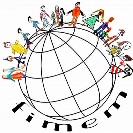 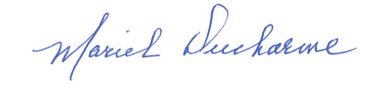 Mariel Ducharme (Canada) Présidente de la FIMEM de 2016-2020 Canada/ QuébecJuin 2020 